РЕСПУБЛИКА ДАГЕСТАНСОБРАНИЕ ДЕПУТАТОВ МУНИЦИПАЛЬНОГО РАЙОНА «ДЕРБЕНТСКИЙ РАЙОН»368600, г. Дербент, ул. Гагарина, 23                                                                                                              тел: 4-31-75Утверждаю     Председатель Собрания депутатов    МР «Дербентский  район» .                                                                                                                                            _____    Семедов М.А.                                                  Повестка дня                          восьмой   сессии Собрания депутатов                муниципального района «Дербентский район30 мая 2017г.                                                                                    г.Дербент                                                                 1.Отчет об исполнении бюджета МР «Дербентский район» за1квартал 2017 года          Информация-  Начальник  МУ «Финансовое управление администрации  МР «Дербентский  район» Алифханов П.А. 2.О внесении изменений  в    решение  Собрания депутатов МР «Дербентский район» №4/1 от 28 декабря 2016 года « О бюджете МР « Дербентский район» на 2017 г. и на плановый период 2018-2019 г».Информация-  Начальник  МУ «Финансовое управление администрации  МР «Дербентский  район» Алифханов П.А.3.О принимаемых профильными структурами администрации МР «Дербентский район» мерах по собираемости налогов в Дербентском районеИнформация-  Заместитель главы администрации МР «Дербентский район»  Бабаев С.Э.4.О внесение изменений в решение Собрания депутатов МР « Дербентский район» №2-7/5 от 16 ноября 2016 года « Об  утверждении  Положения  о порядке установления выплаты и перерасчета размера ежемесячной доплаты к пенсии лицам , замещающим муниципальные должности и замещающим должности муниципальной службы муниципального района «Дербентский район» РД. Информация-  Заместитель главы администрации МР «Дербентский район»  Бабаев С.Э.5.О внесении изменений в структуру администрации МР «Дербентский район»  Информация-  Заместитель главы администрации МР «Дербентский район» Бабаев С.Э.          6. Об утверждении Стандартов финансового контроля Контрольно-счетной палаты МР «Дербентский район» РД:           1)Стандарт финансового контроля СФК-3 «Проведение аудита в сфере закупок».           2) Стандарт финансового контроля СФК-4 «Проведение контрольных  обмеров объемов выполненных  строительно –монтажных работ и ремонтных работ при строительстве ,реконструкции , капитальном ремонте на объектах капитального строительства, финансируемых за счет средств бюджета МР «Дербентский район» Информация- Руководитель контрольно – счетной палаты МР «Дербентский район» Рамазанов Т.Р.7.Об утверждении Порядка передачи в аренду имущественных комплексов муниципальных унитарных предприятий (обособленных структурных подразделений предприятий) в том числе имущественных комплексов, входящих в состав казны МР «Дербентский  район» . Информация -Начальнику  МБУ «Управление  земельных и имущественных отношений» МР «Дербентский  район» Байрамов М.З.8. Разное.Заседание Собрания  МР «Дербентский  район» состоится 30мая 2017 года  в  9-30  часов в  актовом  зале  администрации МР «Дербентский  район» по адресу : г. Дербент ул. Гагарина  23.      Председатель Собрания депутатов    МР «Дербентский район»                                                            Семедов М.А.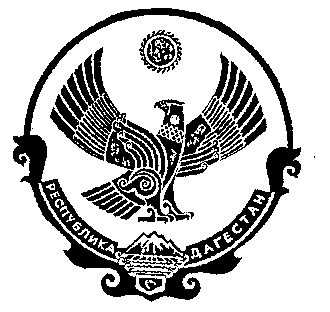 